ND Center for Tobacco Prevention and Control Policy State Workplan Report 2016-2018ND Center for Tobacco Prevention and Control Policy State Workplan Report 2016-2018ND Center for Tobacco Prevention and Control Policy State Workplan Report 2016-2018ND Center for Tobacco Prevention and Control Policy State Workplan Report 2016-2018Organization      	Date Completed      Organization      	Date Completed      Organization      	Date Completed      Organization      	Date Completed      InitiativePreemptionPrimary Goal#2 Eliminate Secondhand Smoke ExposureObjective #2By June 30, 2017, prevent preemption in all North Dakota state tobacco prevention and control laws.By June 30, 2017, prevent preemption in all North Dakota state tobacco prevention and control laws.By June 30, 2017, prevent preemption in all North Dakota state tobacco prevention and control laws.Strategy #1Educate the public, grantees, partners, and policy makers. 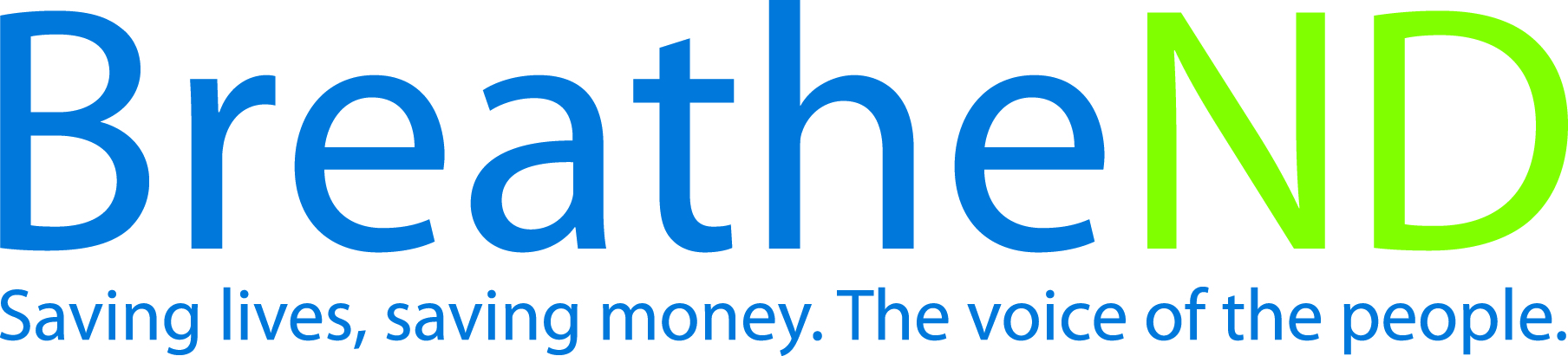 Educate the public, grantees, partners, and policy makers. ActivitiesActivitiesKey achievements and challenges Earned media documented Legislators contacted and received educational materials  Number of educational presentations and to whom Earned media documented Legislators contacted and received educational materials  Number of educational presentations and to whomQ1:      Earned media documented Legislators contacted and received educational materials  Number of educational presentations and to whom Earned media documented Legislators contacted and received educational materials  Number of educational presentations and to whomQ2:      Earned media documented Legislators contacted and received educational materials  Number of educational presentations and to whom Earned media documented Legislators contacted and received educational materials  Number of educational presentations and to whomQ3:      Earned media documented Legislators contacted and received educational materials  Number of educational presentations and to whom Earned media documented Legislators contacted and received educational materials  Number of educational presentations and to whomQ4:     Strategy #2Monitor legislative bills.Monitor legislative bills.ActivitiesActivitiesKey achievements and challenges Bill proposals reported Bill proposals reportedQ1:      Bill proposals reported Bill proposals reportedQ2:      Bill proposals reported Bill proposals reportedQ3:      Bill proposals reported Bill proposals reportedQ4:     Strategy #3Maintain and expand data base of anti-preemption Board of Health Resolutions.Maintain and expand data base of anti-preemption Board of Health Resolutions.ActivitiesActivitiesKey achievements and challenges Completed CompletedQ1:      Completed CompletedQ2:      Completed CompletedQ3:      Completed CompletedQ4:     Strategy #4Encourage local communities to pass more stringent tobacco prevention ordinances.Encourage local communities to pass more stringent tobacco prevention ordinances.ActivitiesActivitiesKey achievements and challenges Presentations to local communities Number of local cities/counties adopting more stringent  ordinances Presentations to local communities Number of local cities/counties adopting more stringent  ordinancesQ1:      Presentations to local communities Number of local cities/counties adopting more stringent  ordinances Presentations to local communities Number of local cities/counties adopting more stringent  ordinancesQ2:      Presentations to local communities Number of local cities/counties adopting more stringent  ordinances Presentations to local communities Number of local cities/counties adopting more stringent  ordinancesQ3:      Presentations to local communities Number of local cities/counties adopting more stringent  ordinances Presentations to local communities Number of local cities/counties adopting more stringent  ordinancesQ4:     